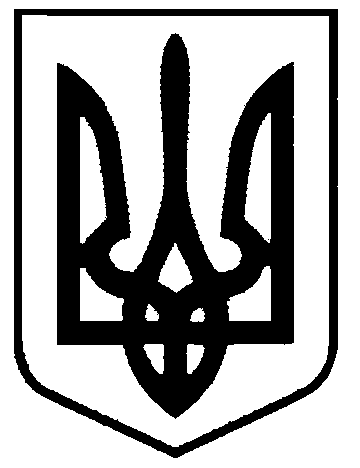 СВАТІВСЬКА МІСЬКА РАДАШОСТОГО СКЛИКАННЯ_____________________ СЕСІЯРІШЕННЯвід                                      2015 р.    	м. Сватове                                   «Про акцизний податок»	Відповідно до Закону України «Про внесення змін до Податкового кодексу України та деяких законодавчих актів  України щодо податкової реформи», Сватівська міська рада ВИРІШИЛА:Затвердити положення про розмір акцизного податку, який справляється з суб’єктів господарювання роздрібної торгівлі, які здійснюють реалізацію підакцизних товарів.Розміри податку встановлені даним положенням діють з 01.01.2015 рокуКонтроль за виконанням даного рішення покласти на комісію з питань бюджету, соціально-економічного розвитку, промисловості, підприємництва та регуляторної політики.Сватівський міський голова                                  Є.В. Рибалко